Assignment #9: Lesson developmentI implemented the same lesson with 2 different students.  One student is a 4th grade student with an intellectual disability the other is a 4th grade student with a specific learning disability in the area of reading and writing. I work with Special Education students but try to tie the curriculum they use in the General education classroom to help guide the learning. I learned that the information my students are learning in their gen-ed classroom is way above their heads.  This was supposed to take 8 days for their class to do and it took use 3-4 complete and that was 2-1 with a teachers.  Using web maps, graphic organizers and shortening the assignments helped, but the rigor of this topic was very hard for them.  The student with the intellectual disability is still struggling with learning sight words and her alphabet. This made this assignment extremely hard for her.  I felt like I was basically completing the assignment for her. Below you will find the Lesson plan their teacher and I produced together using the core knowledge website and resources. The students were learning about the differences between countries.  The students had twice the instruction; I was another tool to help them access the general education curriculum to make them feel included with peers. Webbing was a huge part in helping drive ideas, and having a clear picture of where we could go with the assignments the teacher was asking of them. It was a struggle and the students complained a lot, but were happy when they completed it. Lesson Plan: Canada Essential Questions: What are some similarities and differences between Canada and the United States today? What kinds of things do Canada and the United States share in their histories? How might people take advantage of the resources found in the places where they live?Learning standards: CCSS.ELA-LITERACY.W.4.1.A
Introduce a topic or text clearly, state an opinion, and create an organizational structure in which related ideas are grouped to support the writer's purpose.Learning Goal: Students should be able to locate Canada on a map. • Students should understand that Canada was initially inhabited by, and continues to be home to, indigenous people. • Students should understand that Canada has a French and British heritage.  Students should understand that Canada is divided into provinces.Materials:Chapter 1—World Map (AP 1.1) Chapter 1—Planning a Trip to Canada (AP 1.2)Chapter 2—The Story of Canada (AP 2.1)  Chapter 3—Map of Canada (AP 3.1) Chapter 3—Domain Vocabulary: Chapters 1–3 (AP 3.2)ComputerPencil/paper/MarkerMaterials from classVenn Diagram Chart paperAccommodations: Graphic OrganizerOne- on-one supportModified workShorten assignmentsActivities/ sequence: 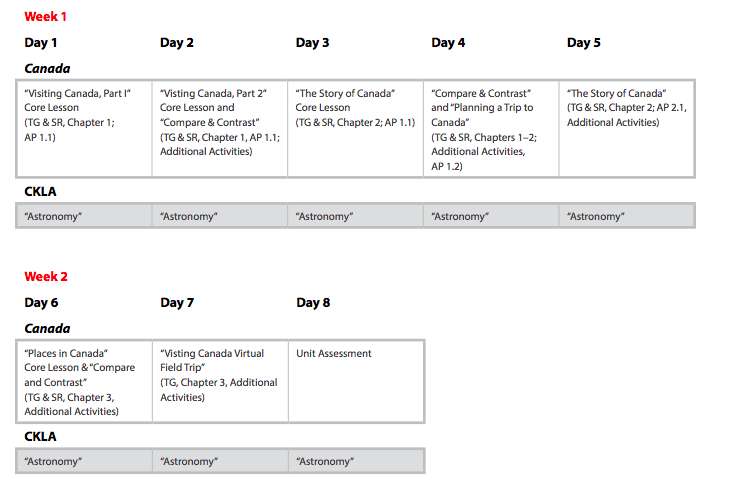 